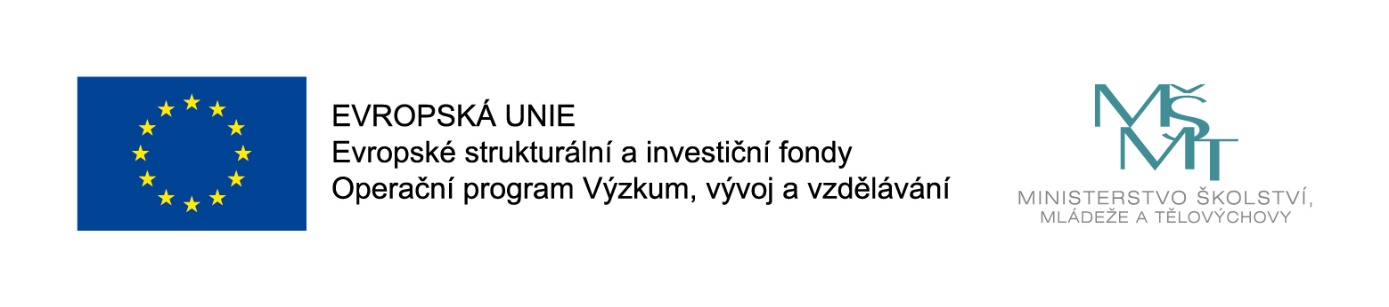 „Podpora zvyšování kvality neformálního vzdělávání v Olomouckém kraji“Registrační číslo projektu: CZ.02.3.68/0.0/0.0/18_071/0016279POZVÁNKA NA PROJEKTOVÝ DEN „…………….“ (doplňte název Projektového dne)který se uskuteční dne…. (datum) od …. do ….na adrese:……………….(doplňte adresu, případně popis místa realizace – např. Rybník Sovinec, Bohuňovice)projektový den je pořádán ve spolupráci s ……… (doplňte název spolupracující instituce.)Doplňte logo spolupracující instituceProgram akceDoplňte program akce alespoň v 5 odrážkáchxxAkce je určena pro děti/mládež v rámci neformálního vzdělávání.Těšíme se na setkání s Vámi!V případě Vašich dotazů se prosím obracejte na kontaktní osoby: (Doplňte jméno, e-mail, příp. mobil na kontaktní osobu Vaší instituce)